February 7, 2019Via Certified MailKEVIN MCSPADDEN, EXECUTIVE DIRECTOR CHARITY+POWER INC2801 BELDEN DRIVELOS ANGELES CA 90068					RE:	Continuous Bond 						Charity+Power Inc						A-2017-2587808Dear Sir/Madam:	Please find under cover of this letter the financial instrument filed with the Commission on behalf of Charity+Power Inc.The Commission requires a supplier to file an original bond, letter of credit, continuation certificate, amendment, or other financial instrument as part of a supplier’s licensing requirements under Section 2809(c) of the Pennsylvania Public Utility Code.  The enclosed financial instrument does not have a "wet ink" original signature for the Principal Company.  Please sign in ink and return original financial instrument with my office within 20 days of the date of this letter, preferably by overnight delivery to my office address listed above.  Sincerely,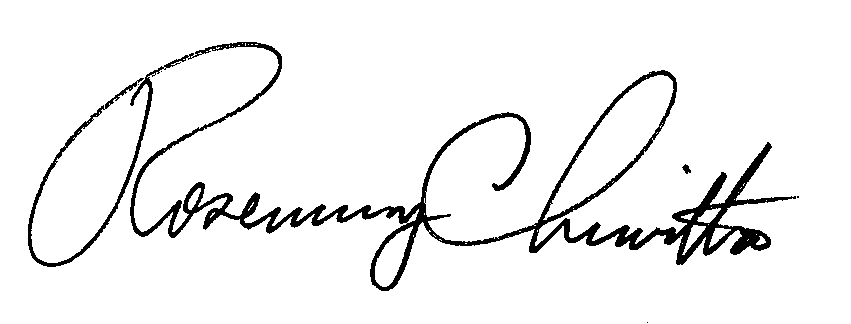 Rosemary ChiavettaSecretary of the CommissionRC:jbsEnclosures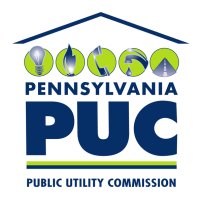  PUBLIC UTILITY COMMISSION400 NORTH STREET, KEYSTONE BUILDING, SECOND FLOORHARRISBURG, PENNSYLVANIA  17120IN REPLY PLEASE REFER TO OUR 